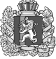 ШЕЛОМКОВСКИЙ  СЕЛЬСКИЙ СОВЕТ ДЕПУТАТОВ         Дзержинского района  Красноярского края    Р Е Ш Е Н И Е             15.11.2021г                            с. Шеломки                              № 12-45рОб отмене решения от 26.07.2013 года № 40-117Р «Об утверждении Порядка размещения сведений о расходах главы Шеломковского сельсовета и лиц,замещающих должности муниципальной службы в администрации Шеломковского сельсовета на официальном сайте администрации Дзержинского районаНа основании заключения по результатам юридической экспертизы муниципального нормативного правового акта, руководствуясь Федеральным законом от 06.10.2003 №131-ФЗ «Об общих принципах местного самоуправления в Российской Федерации», руководствуясь Уставом Шеломковского сельсовета, Шеломковский сельский Совет депутатов РЕШИЛ:1.Решение Шеломковского сельского Совета депутатов от 26.07.2013 года № 40-117Р «Об утверждении Порядка размещения сведений о расходах главы Шеломковского сельсовета и лиц, замещающих должности муниципальной службы в Администрации Шеломковского сельсовета, на официальном сайте администрации Дзержинского района» отменить как несоответствующее действующему законодательству.2.Решение Шеломковского сельского Совета депутатов №14-40р от 26.06.2017 года «О внесении изменений и дополнений в решение Шеломковского сельского Совета депутатов от 26.07.2013 № 40-117р «Об утверждении Порядка размещения сведений о расходах главы Шеломковского сельсовета и лиц, замещающих должности муниципальной службы в Администрации Шеломковского сельсовета, на официальном сайте администрации Дзержинского района» отменить.2. Контроль за выполнением решения оставляю за собой.3. Решение вступает в силу в день, следующий за днем его официального опубликования в периодическом печатном издании «Информационный вестник». Председатель Шеломковскогосельского Совета депутатов                                          Т.Г.АнтоненкоГлава Шеломковского сельсовета                           С.В. Шестопалов 